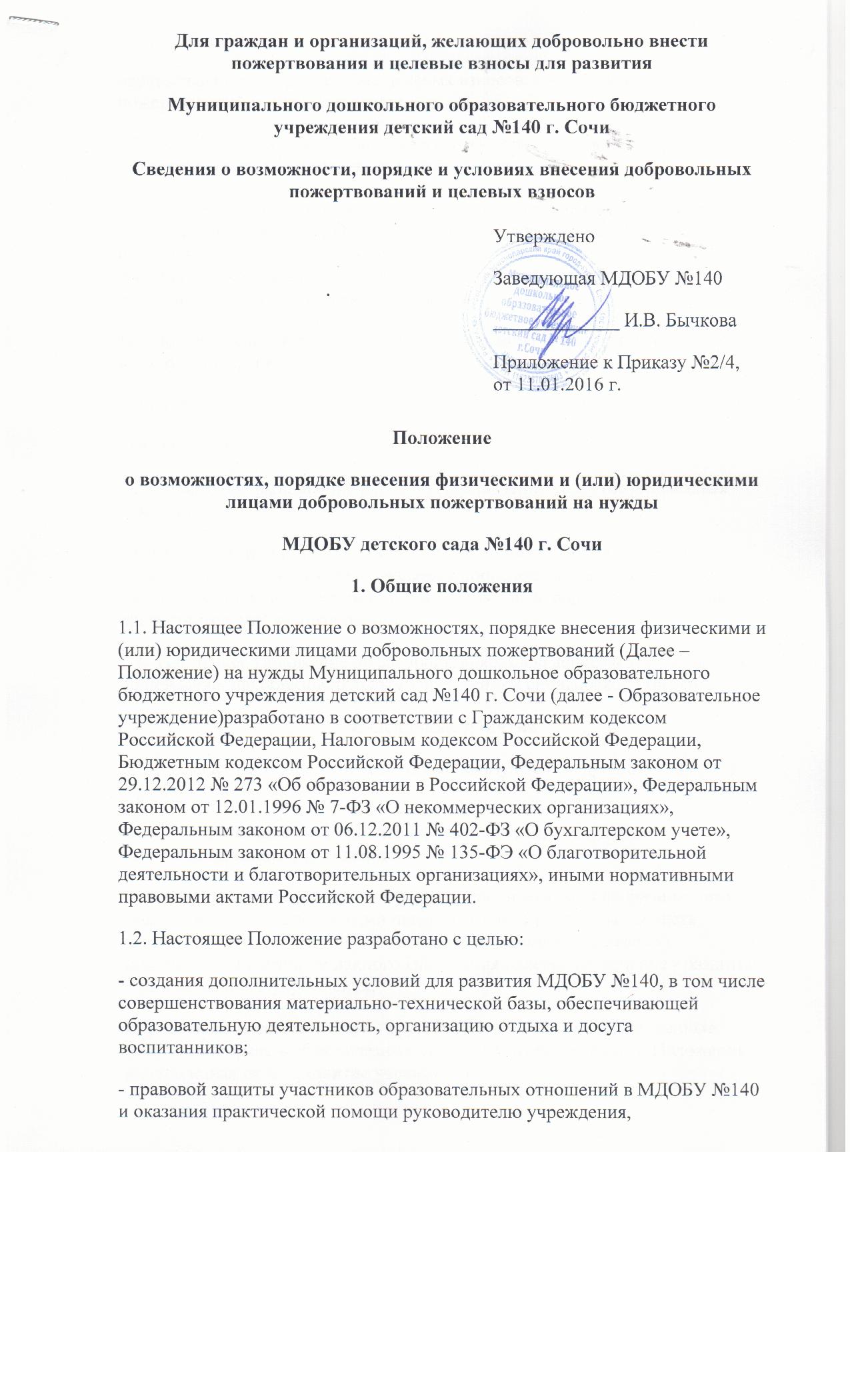 осуществляющего привлечение целевых взносов, добровольных пожертвований и иной поддержки.1.3.​ Основным источником финансирования образовательного учреждения является бюджет муниципального образования.Источники финансирования образовательного учреждения, предусмотренные настоящим Положением, являются дополнительными к основному источнику. Привлечение учреждением дополнительных источников финансирования не влечет за собой сокращения объемов финансирования образовательного учреждения из бюджета.1.5.​ Дополнительная поддержка образовательному учреждению оказывается в следующих формах:- ​ добровольные пожертвования;-​ целевые взносы;-​ безвозмездное выполнение работ, предоставление услуг (безвозмездная помощь).1.6.​ Основным принципом привлечения дополнительной поддержки образовательному учреждению является добровольность ее внесения физическими и юридическими лицами, в том числе родителями (законными представителями) воспитанников.1.7. ​ Настоящее Положение не распространяет свое действие на отношения по привлечению образовательным учреждением спонсорской помощи.2.​ Основные понятия2.1.​ В рамках настоящего Положения используются следующие понятия и термины:законные представители - родители, усыновители, опекуны, попечители детей, посещающих учреждение.целевые взносы - добровольная передача юридическими или физическими лицами (в том числе законными представителями) денежных средств, которые должны быть использованы по объявленному (целевому) назначению. В контексте данного Положения целевое назначение - развитие образовательного учреждения.добровольное пожертвование - дарение вещи (включая деньги, ценные бумаги) или права в общеполезных целях. В контексте данного Положения общеполезная цель - развитие учреждения.жертвователь - юридическое или физическое лицо (в том числе законные представители) осуществляющее добровольное пожертвование.одаряемый - образовательное учреждение, принимающее целевые взносы, добровольные пожертвования от жертвователей на основании заключенного между сторонами договора о целевых взносах и добровольных пожертвованиях. В настоящем Положении понятия «одаряемый» и «учреждение» используются в равных значениях.безвозмездная помощь (содействие) - выполняемые для образовательного учреждения работы и оказываемые услуги в качестве помощи (содействия) на безвозмездной основе юридическими и физическими лицами, в том числе законными представителями.3.​ Порядок привлечения целевых взносов и добровольных пожертвований3.1. ​ Порядок привлечения добровольных пожертвований и целевых взносов для нужд образовательного учреждения относится к компетенции учреждения.3.2.​ На принятие добровольных пожертвований от юридических и физических лиц не требуется разрешения и согласия учредителя.3.3.​ Целевые взносы и добровольные пожертвования в виде денежных средств зачисляются на лицевой внебюджетный счет образовательного учреждения в безналичной форме расчетов.3.4.​ Привлечение целевых взносов может иметь своей целью приобретение необходимого образовательному учреждению имущества, развитие и укрепление материально-технической базы образовательного учреждения, охрану жизни и здоровья, обеспечение безопасности воспитанников период образовательной деятельности либо решение иных задач, не противоречащих уставной деятельности образовательного учреждения и действующему законодательству Российской Федерации.3.5.​ Решение о необходимости привлечения целевых взносов родителей (законных представителей) воспитанников принимается Советом родителей с указанием цели их привлечения. Руководитель образовательного учреждения представляет расчеты предполагаемых расходов и финансовых средств, необходимых для осуществления вышеуказанных целей. Данная информация доводится до сведения законных представителей путем их оповещения на родительских собраниях, либо иным способом. Решение о привлечении целевых взносов должно содержать сведения о рекомендованном размере целевых взносов.3.6.​ При внесении целевых взносов на основании решения Совета родителей о целевых взносах жертвователи (законные представители) в письменной форме оформляют договор пожертвования денежных средств образовательному учреждению на определенные цели (целевые взносы) по прилагаемой к настоящему Положению форме (Приложение № 1).3.7.​ Образовательное учреждение не имеет права самостоятельно по собственной инициативе привлекать целевые взносы без согласия Совета родителей.3.8.​ Добровольные пожертвования учреждению могут осуществляться юридическими и физическими лицами, в том числе законными представителями.3.9.​ При внесении добровольных пожертвований жертвователь вправе:-​ указать целевое назначение вносимого им пожертвования, заключив договор пожертвования имущества по прилагаемой к настоящему Положению форме (Приложение № 2);-​ передать полномочия Совета родителей по определению целевого назначения вносимого им пожертвования, заключив договор пожертвования имущества по прилагаемой к настоящему Положению форме (Приложение № 2);3.10.​ По результатам заседаний Совета родителей формируется решение о добровольных пожертвованиях, которое должно содержать сведения о целях и сроках использования поступивших добровольных пожертвований.3.11.​ Руководитель образовательного учреждения организует с помощью ЦБ раздельный бухгалтерский учет целевых взносов и добровольных пожертвований в соответствии с требованиями бюджетного и налогового законодательства.3.12.​ Целевые взносы и добровольные пожертвования в виде материальных ценностей передаются по договору и актам приема-передачи установленного образца в соответствии с Приложениями № 2, 3 к настоящему Положению и подписываются руководителем образовательного учреждения и жертвователем.4. ​ Порядок привлечения безвозмездной помощи (содействие)4.1.​ В рамках настоящего Положения жертвователь может оказывать образовательному учреждению поддержку в виде безвозмездной помощи (содействие), а именно выполнять для образовательного учреждения работы и оказывать услуги в качестве помощи (содействия) на безвозмездной основе (далее - оказание безвозмездной помощи).4.2.​ При оказании безвозмездной помощи между образовательным учреждением и жертвователем заключается договор на безвозмездное выполнение работ (оказание услуг) по форме, прилагаемой к настоящему Положению (Приложение № 4) и подписывается по окончанию работ (оказанию услуг) руководителем образовательного учреждения и жертвователем акт сдачи - приемки выполненных работ (оказанных услуг) прилагаемого к настоящему Положению образца (Приложение № 5).4.3.​ При оказании безвозмездной помощи решением Совета родителей может быть рекомендовано жертвователю (законному представителю), оказывающему безвозмездную помощь, при поступлении в образовательное учреждение внести целевой взнос в меньшем размере либо он может быть освобожден от внесения целевого взноса.5. Полномочия (указать уполномоченный орган)5.1.​ В рамках настоящего Положения к полномочиям Совета родителей относится:-​ содействие привлечению внебюджетных средств для обеспечения деятельности и развития образовательного учреждения;- определение рекомендаций о размере добровольных пожертвований и целевых взносов, которые будут внесены законными представителями и иными физическими и юридическими лицами;-​ определение целевого назначения и сроков освоения денежных средств;-​ определение формы отчетности, по которой предоставляется отчет жертвователям, с указанием сроков предоставления отчета;-​ осуществление контроля за использованием пожертвований жертвователей на нужды образовательного учреждения.5.2.​ Родительский комитет, принимая решение о целевом назначении поступивших пожертвований, может направить денежные средства на следующие цели:1.​ приобретение имущества, оборудования;2.​ приобретение хозяйственных товаров, строительных материалов;3.​ оплату за проведение работ и оказание услуг, в том числе:3.1. ​ услуг связи;3.2.​ транспортных услуг;3.3.​ услуг по содержанию имущества;3.4.​ курсов повышения квалификации;3.5.​ прочих работ и услуг;3.6.​ прочих расходов.6.​ Ведение бухгалтерского и налогового учета целевых взносов и добровольных пожертвований6.1. ​ Учреждение ведет через ЦБ обособленный раздельный бухгалтерский и налоговый учет всех операций целевых взносов и добровольных пожертвований, для использования которых установлено определенное назначение.Все хозяйственные операции оформляются при наличии первичных учетных документов, сформированных в соответствии с требованиями Федерального закона «О бухгалтерском учете».6.2.​ При безналичном поступлении денежных средств бухгалтер ЦБ приходует их на основании банковской выписки и прилагаемого платежного документа (квитанция, реестр платежей). Целевые взносы жертвователи вносят на лицевой внебюджетный счет учреждения через отделения почты или банки Российской Федерации, с которыми заключен договор на обслуживание по приему платежей.6.3.​ Налоговый учет в образовательном учреждении ведется в ЦБ с обязательным предоставлением отчета о целевом использовании имущества (в том числе денежных средств), работ, услуг, полученных в рамках пожертвования, целевых поступлений, в составе налоговой декларации по налогу на прибыль. Сведения налоговой декларации должны соответствовать данным налоговых регистров, утвержденных Учетной политикой учреждения.6.4.​ В платежном документе в графе «назначение платежа» указать «пожертвования по Договору № ___ от ____». В случае указания иных назначений в платежном документе сумма пожертвования облагается налогом в соответствии с налоговым законодательством.7.​ Отчетность по целевым взносам и добровольным пожертвованиям7.1.​ Учреждение предоставляет в налоговый орган отчеты по установленной форме в установленные законодательством сроки.7.2. ​ Учреждение обязано на собраниях родителей в установленные сроки и форме, но не реже одного раза в год, публично отчитываться перед жертвователями, в том числе законными представителями, о направлениях использования и расходования целевых взносов и добровольных пожертвований. Отчет должен содержать достоверную и полную информацию в доступной и наглядной форме. Для ознакомления с отчетом наибольшего числа жертвователей отчет может быть размещен по группам на информационных стендах учреждения и в обязательном порядке на официальном сайте образовательного учреждения.7.3.​ Отчет, сформированный за отчетный период, содержащий показатели о суммах поступивших средств по группам и в целом по образовательному учреждению, и об израсходованных суммах по направлениям расходов, рассматривается и утверждается Советом родителей, о чем составляется соответствующий протокол заседания Совета родителей.8. Ответственность8.1.​ Руководитель учреждения несет персональную ответственность за соблюдение порядка привлечения дополнительной поддержки, в том числе за привлечением и использованием целевых взносов, добровольных пожертвований в соответствии с настоящим Положением и действующим законодательством.9. Особые положения9.1.​ Запрещается отказывать законным представителям в приеме детей в учреждение или исключать из него из-за невозможности или нежелания законных представителей вносить целевые взносы, добровольные пожертвования.9.2.​ Запрещается принуждение со стороны работников учреждений к внесению законными представителями целевых взносов, добровольных пожертвований.9.3.​ Запрещается сбор целевых взносов и добровольных пожертвований в виде наличных денежных средств работниками учреждения.ДОГОВОР № __«__»_________201_ гМуниципальное дошкольное образовательное бюджетное  учреждение детский сад №140 г. Сочи, именуемое в дальнейшем «Одаряемый», в лице заведующей  Бычковой Ирины Викторовны, действующее на основании Устава, с одной стороны____________________________________________, именуемый в дальнейшем «Жертвователь», действующий на основании ________________________, с другой стороны, заключили настоящий Договор о нижеследующем:1.​ Предмет договора1.1.​ Жертвователь обязуется безвозмездно передать Одаряемому в собственность на цели, указанные в настоящем Договоре, денежные средства (далее - Пожертвование) в размере _____________ рублей (сумма прописью).1.2.​ Пожертвование передается в собственность Одаряемому на осуществление целей, установленных решением (указать уполномоченный орган) привлечении целевых взносов ________________________________ .1.3.​ Указанные в п. 1.2. цели использования Пожертвования соответствуют целям благотворительной деятельности, определенным в ст. 2 Федерального закона № 135-Ф3 от 11.08.1995 года «О благотворительной деятельности и благотворительных организациях».2.​ Права и обязанности сторон2.1.​ Жертвователь обязуется перечислить Пожертвование Одаряемому в течение _____ рабочих дней с момента подписания настоящего Договора на лицевой счет Учреждения.2.2.​ Одаряемый вправе в любое время до передачи  Пожертвования от него отказаться. Отказ Одаряемого от Пожертвования должен быть совершен в письменной форме. В таком случае настоящий Договор считается расторгнутым с момента получения Жертвователем письменного отказа.2.3.​ Одаряемый обязан использовать Пожертвование исключительно в целях, указанных в п. 1.2. настоящего Договора.2.4. ​ Одаряемый обязан предоставлять Жертвователю возможность знакомиться с финансовой, бухгалтерской и иной документацией, подтверждающей целевое использование Пожертвования.2.5.​ Если использование Пожертвования в соответствии с целями, указанными в п. 1.2 настоящего Договора, становится невозможным вследствие изменившихся обстоятельств, то Пожертвование может быть использовано Одаряемым в других целях только с письменного согласия Жертвователя.3.​ Ответственность сторон3.1.​ Использование Пожертвования или его части не в соответствии с целями, оговоренными в п. 1.2. настоящего Договора, ведет к отмене договора пожертвования. В случае отмены договора пожертвования Одаряемый обязан возвратить Жертвователю Пожертвование.4. ​ Прочие условия4.1.​ Настоящий Договор вступает в силу с момента его подписания сторонами.4.2.​ Все споры, вытекающие из настоящего Договора, разрешаются сторонами путем переговоров. При не достижении согласия, спор подлежит рассмотрению в судебном порядке.4.3.​ Все изменения и дополнения к настоящему Договору должны быть составлены в письменной форме и подписаны уполномоченными представителями сторон.4.5.​ Настоящий Договор составлен в двух экземплярах, имеющих равную юридическую силу - по одному для каждой из сторон.5.​ Адреса и реквизиты сторон:АКТ ПРИЕМКИ-ПЕРЕДАЧИ ИМУЩЕСТВА«__»_________201_ г_________________________, именуем_____ в дальнейшем «Жертвователь», в лице ______________________, действующ _____ на основании _____________________, с одной стороны и МДОБУ детский сад №140 г.Сочи, именуемое в дальнейшем «Одаряемый», в лице заведующей Бычковой Ирины Викторовны, действующее на основании Устава, с другой стороны, именуемые вместе «Стороны», а по отдельности «Сторона», составили настоящий акт (далее - Акт) о нижеследующем.1.​ Во исполнение п. 1.1 Договора №_____от______________.Жертвователь передал, а Одаряемый принял следующее имуществоНаименование имущества __________________________________________Количество ______________________________________________________Стоимость ____________________________________________________ руб.2.​ Техническое состояние имущества:________________________________ 3.​ Документы на имущество: _______________________________________4. ​ Настоящий Акт составлен в двух экземплярах, по одному для каждой из Сторон, и является неотъемлемой частью Договора №_____от___________.Адреса и реквизиты сторон:ДОГОВОР №___безвозмездного выполнения работ (оказания услуг)«__»_________201_ гМуниципальное дошкольное образовательное бюджетное  учреждение детский сад №140 г. Сочи, именуемое в дальнейшем «Одаряемый», в лице заведующей  Бычковой Ирины Викторовны, действующее на основании Устава, с одной стороны____________________________________________, именуемый в дальнейшем «Жертвователь», действующий на основании ________________________, с другой стороны, заключили настоящий Договор о нижеследующем:1.​ Предмет договора1.1.​ По настоящему Договору Исполнитель обязуется по заданию Заказчика безвозмездно выполнить работы (оказать услуги) по__________________________________________________________________________________________________________________________________.1.2.​ Исполнитель выполняет работы (оказывает услуги) лично.1.3.​ Критериями качества выполнения работ (предоставляемых Исполнителем услуг) являются:1.3.1​ _________________________________________________________________1.4.​ Срок выполнения работ (оказания услуг) -__________________________________________________________________2.​ Обязанности Сторон2.1.​ Исполнитель обязан:2.1.1. ​ Предоставить Заказчику услуги (выполнить работы) надлежащего качества в порядке и сроки, предусмотренные настоящим Договором.2.1.2.​ Приступить к исполнению своих обязательств, принятых по настоящему Договору, не позднее_________________________________.2.2.​ Заказчик обязан:2.2.1.​ Оказывать Исполнителю содействие для надлежащего исполнения обязанностей, в том числе предоставлять Исполнителю всю необходимую информацию и документацию, относящуюся к деятельности оказываемых услуг.2.2.2.​ Исполнитель выполняет работы (оказывает услуги) на безвозмездной основе.3.​ Ответственность Сторон3.1.​ Стороны несут ответственность за неисполнение или ненадлежащее исполнение обязанностей по настоящему договору в соответствии с действующим законодательством Российской Федерации.4.​ Заключительные положения4.1.​ Настоящий Договор составлен в двух экземплярах, имеющих равную юридическую силу, по одному для каждой из сторон.4.2.​ Настоящий Договор вступает в силу с момента его заключения и действует до полного исполнения обязательств Сторонами.4.3.​ Настоящий Договор может быть расторгнут в любой момент по инициативе любой из сторон. При этом инициативная сторона обязана направить другой стороне уведомление о расторжении настоящего договора в срок, не позднее чем за ___________ дней до такого расторжения.4.4.​ Во всем, что не предусмотрено настоящим Договором, Стороны руководствуются действующим законодательством Российской Федерации.5. Реквизиты и подписи Сторон ОдаряемыйМДОБУ детский сад №140(лицевой счет 925.51.398.0 в ДФБ администрации города Сочи)              ИНН 2319059919    КПП 231901001    ОГРН 1152367005603 БИК 040396000Расчетный счет 40701810600003000001                        в РКЦ Сочи г. СочиНазначение платежа:                                КД 925.0.00.00.000.00.0000.180  Т.СР.20.00.00Пожертвование на нужды учрежденияЖертвовательОдаряемыйМДОБУ детский сад №140(лицевой счет 925.51.398.0 в ДФБ администрации города Сочи)              ИНН 2319059919    КПП 231901001    ОГРН 1152367005603 БИК 040396000Расчетный счет 40701810600003000001                        в РКЦ Сочи г. СочиЖертвовательОдаряемыйМДОБУ детский сад №140(лицевой счет 925.51.398.0 в ДФБ администрации города Сочи)              ИНН 2319059919    КПП 231901001    ОГРН 1152367005603 БИК 040396000Расчетный счет 40701810600003000001                        в РКЦ Сочи г. СочиЖертвователь